Publicado en Madrid el 31/03/2017 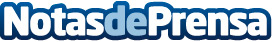 Fnac confía a Hello Media Group su estrategia de medios en EspañaFnac España ha elegido a Hello Media Group como agencia de medios para hacerse cargo a partir de ahora de la gestión de la publicidad de la compañía en España, así como de la estrategia de medios tanto digitales como convencionalesDatos de contacto:Fabiola Amador911936650Nota de prensa publicada en: https://www.notasdeprensa.es/fnac-confia-a-hello-media-group-su-estrategia Categorias: Comunicación Marketing Televisión y Radio E-Commerce Consumo http://www.notasdeprensa.es